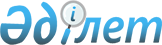 О внесении изменений в решение Казалинского районного маслихата Кызылординской области "О бюджете сельского округа Сарбулак на 2022-2024 годы" от 29 декабря 2021 года № 199Решение Казалинского районного маслихата Кызылординской области от 22 ноября 2022 года № 319
      Казалинский районный маслихат Кызылординской области РЕШИЛ:
      1. Внести в решение Казалинского районного маслихата Кызылординской области "О бюджете сельского округа Сарбулак на 2022-2024 годы" от 29 декабря 2021 года № 199 (зарегистрировано в Реестре государственной регистрации нормативных правовых актов под № 163377) следующие изменения:
      пункт 1 изложить в новой редакции:
      "1. Утвердить бюджет сельского округа Сарбулак на 2022-2024 годы согласно приложениям 1, 2, 3, в том числе на 2022 год в следующих объемах:
      1) доходы – 56631тысяч тенге, в том числе:
      налоговые поступления – 1242тысяч тенге;
      неналоговые поступления – 0;
      поступлениям от продажи основного капитала – 0;
      поступления трансфертов – 55389тысяч тенге;
      2) затраты – 56963,7тысяч тенге;
      3) чистое бюджетное кредитование –0;
      бюджетные кредиты – 0;
      погашение бюджетных кредитов– 0;
      4) сальдо по операциям с финансовыми активами–0;
      приобретение финансовых активов–0;
      поступления от продажи финансовых активов государства–0;
      5) дефицит (профицит) бюджета–-332,7 тысяч тенге;
      6) финансирование дефицита (использование профицита) бюджета– 332,7 тысяч тенге;
      поступление займов – 0;
      погашение займов – 0;
      используемые остатки бюджетных средств – 332,7 тысяч тенге.".
      2. Приложения 1, 4, 6 указанному решению изложить в новой редакции согласно приложениям 1, 2, 3 к настоящему решению.
      3. Настоящее решение вводится в действие с 1 января 2022 года. Бюджет на 2022 год сельского округа Сарбулак Целевые трансферты из районного бюджета на 2022 год бюджету сельского округа Сарбулак за счет средств республиканского бюджета и за счет гарантированных трансфертов из Национального фонда Республики казахстан Целевые трансферты из районного бюджета на 2022 год бюджету сельского округа Сарбулак за счет средств районного бюджета
					© 2012. РГП на ПХВ «Институт законодательства и правовой информации Республики Казахстан» Министерства юстиции Республики Казахстан
				
      Секретарь Казалинского районного маслихата 

Б.Жарылкап
Приложение 1 к решению
Казалинского районного маслихата
от "22" ноября 2022 года № 319Приложение 1 к решению
Казалинского районного маслихата
от "29" декабря 2021 года № 199
Категория
Категория
Категория
Категория
Сумма, тысяч тенге
Класс
Класс
Класс
Сумма, тысяч тенге
Подкласс
Подкласс
Сумма, тысяч тенге
Наименование
Сумма, тысяч тенге
1. Доходы
56631
1
Налоговые поступления
1242
0044
Hалоги на собственность
1242
1
Hалоги на имущество
21
3
Земельный налог
1
4
Hалог на транспортные средства
1220
4
Поступления трансфертов 
55389
4
02
Трансферты из вышестоящих органов государственного управления
55389
4
02333
3
Трансферты из районного (города областного значения) бюджета
55389
Функциональная группа
Функциональная группа
Функциональная группа
Функциональная группа
Администратор бюджетных программ
Администратор бюджетных программ
Администратор бюджетных программ
Программа
Программа
Наименование
Наименование
2.Затраты
56963,7
1
Государственные услуги общего характера
34715
1
124
Аппарат акима города районного значения, села, поселка, сельского округа
34715
1
001
Услуги по обеспечению деятельности акима города районного значения, села, поселка, сельского округа
32303
022
Капитальные расходы государственного органа
2412
7
Жилищно-коммунальное хозяйство
5320
22714
124
Аппарат акима города районного значения, села, поселка, сельского округа
1649
014
Организация водоснабжения населенных пунктов
1649
22714
124
Аппарат акима города районного значения, села, поселка, сельского округа
3671
008
Освещение улиц в населенных пунктах
1385
009
Обеспечение санитарии населенных пунктов
274
011
Благоустройство и озеленение населенных пунктов
2012
8
Культура, спорт, туризм и информационное пространство
15771
124
Аппарат акима города районного значения, села, поселка, сельского округа
15771
006
Поддержка культурно-досуговой работы на местном уровне
15771
12
Транспорт и коммуникации
1155
124
Аппарат акима города районного значения, села, поселка, сельского округа
1155
013
Обеспечение функционирования автомобильных дорог в городах районного значения, селах, поселках, сельских округах
1155
15
Трансферты
2,7
124
Аппарат акима города районного значения, села, поселка, сельского округа
2,7
048
Возврат неиспользованных (недоиспользованных) целевых трансфертов
2,7
3. Чистое бюджетное кредитование
0
Бюджетные кредиты
0
Погашение бюджетных кредитов
0
4.Сальдо по операциям с финансовыми активами
0
Приобретение финансовых активов
0
Поступления от продажи финансовых активов государства
0
5.Дефицит (профицит) бюджета
-332,7
6.Финансирование дефицита (использование профицита) бюджета
332,7
8
Используемые остатки бюджетных средств
332,7
01
Остатки бюджетных средств
332,7
1
Свободные остатки бюджетных средств
332,7Приложение 2 к решению
Казалинского районного маслихата
от "22" ноября 2022 года № 319Приложение 4 к решению
Казалинского районного маслихата
от "29" декабря 2021 года № 199
№
Наименование 
За счет трансфертов из республиканского бюджета, тысяч тенге
За счет гарантированного трансферта из Национального фонда Республики Казахстан, тысяч тенге
Целевые текущие трансферты
2 959
2 992
1
На повышение заработной платы отдельных категорий гражданских служащих, работников организаций, содержащихся за счет средств государственного бюджета, работников казенных предприятий
1 579
2 992
2
На установление доплат к должностному окладу за особые условия труда в организациях культуры и архивных учреждениях управленческому и основному персоналу государственных организаций культуры и архивных учреждений
1 380Приложение 3 к решению
Казалинского районного маслихата
от "22" ноября 2022 года № 319Приложение 6 к решению
Казалинского районного маслихата
от "29" декабря 2021 года № 199
№
Наименование 
Сумма, тысяч тенге
Целевые текущие трансферты
8 445
1
На повышение заработной платы отдельных категорий гражданских служащих, работников организаций, содержащихся за счет средств государственного бюджета, работников казенных предприятий
4 713
2
На услуги по проведению государственной политики "официальное опубликование постановлений, решений акима и иных нормативных правовых актов на государственном и русском языках через местные печатные СМИ, размещение объявлений и информационных материалов"
200
3
Дополнительные к работам по грейдированию дороги от поселка Айтеке би до населенного пункта Сарбулак 
200
4
На приобретение универсального пожарного прицепа (УПП-3) в с. Сарбулак в количестве 1 шт.
2 250
5
На приобретение запасных частей в соответствии с отказом служебного автомобиля марки УАЗ Хантер (контроллер, компьютер, раздатка, передний мост), находящегося на балансе аппарата акима
750
6
На замену светильников уличного освещения в связи с истечением срока годности и выходом из строя
332